Педагогические Мастерские с 13 апреля переносятся на 19 апреля, в связи с тем, что 13 апреля в школах проходит итоговое собеседование по русскому языкуПрием заявок в качестве участников Мастерских продлен до 14.04.2018. Можно выбрать до трех Мастерских/ Тема письма "Мастерские"Форма заявкиСписок Мастерских в прикрепленном файлеВсе вопросы можно задать по телефону 89245307805, Кузьмина Татьяна Владимировна, зам. директора по ИКТС уважением, Усть-Кудинская СОШ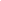 ФИО учителяместо работы, должностьтемы Педагогических Мастерскихконтактный телефон, адрес электронной почты